Vision of Hope Resource Centre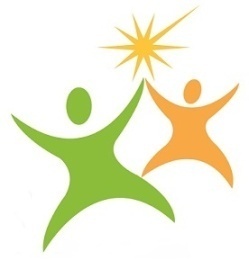 8 Lanebrook  Drive , Brampton, ON  |  L6P 2H4www.vohrc.com   |   visionofhoperc@gmail.com   |   905.454.6490Registered charity #: 823779137 RR0001VOHRC FOOD SUPPORT PROGRAM -2022Section A. Tell Us About You The Applicant Last Name ______________________________ Sex [Male] [Female]First Name_____________________________  Middle Name ___________________ Spousal Status: Single [  ] Married [  ] Common Law [  ] Separated [   ] Divorced [   ] Widowed [   ] Financial NeedStatus: Are you [employed or unemployed]- Did you lose your job to Covid [yes or no]Family Status:How many children are in the family_______________________________How many people are in your family unit ___________________________Residential Address:__________________________________Unit Number________(Buzzer #)_______________City/Town_________________Province______________Postal Code_____________________Tel.  Number (home)__________________________ Cell ______________________Preferred number: (home) or (cell) Are you a new comer [yes or no] Preferred Language [English] [French] or [Other] specify _________________ Cultural identity: [Black] [South Asian] [Caucasian] [Asian] [Hispanic] or other______  (Please specify)___________________________Other agency involvement [yes or no]- Agency name______________________________(Thank you for your application, please email to visionofhoperc@gmail.com or call Noretta at 416- 569-2999                          